Madrid, 7 de marzo de 2023.Ensayo liderado por el Dr. Valentín Fuster y cuyo investigador principal en España es el Dr. José María Castellano, director científico del FiHMLa Fundación de Investigación HM Hospitales coordinadora en España del estudio ‘Freedom COVID’, que puede cambiar el manejo del paciente no crítico de COVID-19 Este ensayo internacional, en el que han participado 76 hospitales de 10 países, demuestra que este tratamiento anticoagulante en dosis altas puede reducir la tasa de muerte en un 30% y la necesidad de intubación en un 25% en pacientes hospitalizados por COVID-19, que no están en estado críticoLos resultados de este ensayo han sido presentados en el Colegio Americano de Cardiología y publicado por The Journal of American College of Cardiology (JACC) En el seno del congreso americano de Cardiología del ACC en Nueva Orleans, ayer se presentó públicamente el estudio internacional 'Freedom COVID', que demuestra que el tratamiento anticoagulante a dosis altas puede reducir la tasa de muerte en un 30% y la necesidad de intubación en un 25% en pacientes hospitalizados por Covid-19 que no están en estado crítico, en comparación con el tratamiento estándar, que es la anticoagulación a dosis bajas.Dicha investigación, que puede cambiar el manejo existente de los pacientes COVID-19 no críticos y en la que han participado 76 hospitales de 10 países, ha sido coordinada por la Fundación de Investigación HM Hospitales (FiHM) en España, y cuyo director científico, el Dr. José María Castellano, es investigador el principal en nuestro país. "Desde la Fundación de Investigación HM Hospitales tuvimos el placer coordinar los centros y pacientes que participaron desde España en este importantísimo estudio. El estudio aporta nuevas evidencias sobre la optimización del manejo de pacientes COVID-19 y demuestra que la anticoagulación a dosis altas puede mejorar la supervivencia concretamente en pacientes hospitalizados por COVID-19  con afectación pulmonar sin indicación de ingreso en UCI", destaca el Dr. Castellano.  El autor principal de 'Freedom', es el Dr. Valentín Fuster, director general del Centro Nacional de Investigaciones Cardiovasculares (CNIC), presidente de Mount Sinai Heart y médico jefe del Hospital Mount Sinai (Nueva York), quien ha presentado los resultados de este ensayo en el Colegio Americano de Cardiología y publicado por The Journal of American College of Cardiology (JACC).La participación de la FiHM en este ensayo representa un reconocimiento a su capacidad investigadora y organizativa, ya que ha servido de nexo de unión para gestionar la cohorte de pacientes proveniente de cinco hospitales españoles, los hospitales universitarios HM Sanchinarro, HM Montepríncipe, HM Torrelodones, Complejo Hospitalario de Navarra y Hospital Universitario Infanta Leonor. El Grupo HM Hospitales, a través de la FiHM, ha participado de forma muy activa en la mayoría de los ensayos clínicos que han aportado evidencia tanto en los tratamientos que actualmente se indican en pacientes COVID-19 como en las diferentes vacunas en adultos, niños y embarazadas. Por lo tanto, esta nueva evidencia consolida a HM Hospitales como plataforma de investigación clínica traslacional a nivel internacional con el objetivo de aportar conocimiento y así ofrecer la mejor estrategia de tratamiento a nuestros pacientesTrombos sanguíneosEl Dr. Fuster, quien al inicio de la pandemia se percató que muchos pacientes hospitalizados con Covid-19 desarrollaron altos niveles de trombos sanguíneos potencialmente mortales, apostó por iniciar este ensayo entre agosto de 2020 y septiembre de 2022, para el que se reclutaron a 3.398 pacientes adultos hospitalizados con COVID-19 confirmada (mediana de edad, 53 años) de 76 hospitales de 10 países, entre ellos España.  Los pacientes no estaban ingresados en la UCI ni intubados, y aproximadamente la mitad presentaba signos de Covid-19 que afectaban a sus pulmones provocándoles síndrome de dificultad respiratoria aguda (SDRA). "Freedom COVID es el primer estudio que demuestra que la anticoagulación a dosis altas puede mejorar la supervivencia en esta población de pacientes, un hallazgo importante ya que las muertes por Covid-19 siguen siendo frecuentes", destaca el Dr. Fuster.Los participantes fueron aleatorizados para recibir dosis de tres tipos diferentes de anticoagulantes en las 24-48 horas siguientes a su ingreso en el hospital y fueron seguidos durante 30 días. Su investigación demostró que el tratamiento con anticoagulación profiláctica (en dosis bajas) se asociaba a mejores resultados, tanto dentro como fuera de la unidad de cuidados intensivos entre los pacientes hospitalizados por Covid-19.  Los investigadores observaron además que la anticoagulación terapéutica (a dosis altas) podría conducir a mejores resultados.  HM HospitalesHM Hospitales es el grupo hospitalario privado de referencia a nivel nacional que basa su oferta en la excelencia asistencial sumada a la investigación, la docencia, la constante innovación tecnológica y la publicación de resultados.Dirigido por médicos y con capital 100% español, cuenta en la actualidad con más de 6.500 profesionales que concentran sus esfuerzos en ofrecer una medicina de calidad e innovadora centrada en el cuidado de la salud y el bienestar de sus pacientes y familiares.HM Hospitales está formado por 48 centros asistenciales: 21 hospitales, 3 centros integrales de alta especialización en Oncología, Cardiología, Neurociencias, 3 centros especializados en Medicina de la Reproducción, Salud Ocular y Salud Bucodental, además de 21 policlínicos. Todos ellos trabajan de manera coordinada para ofrecer una gestión integral de las necesidades y requerimientos de sus pacientes.Fundación de Investigación HM HospitalesLa Fundación de Investigación HM Hospitales es una entidad sin ánimo de lucro, constituida en el año 2003 con el objetivo fundamental de liderar una I+D biosanitaria, en el marco de la investigación traslacional, que beneficie de forma directa al paciente y a la sociedad general, tanto en el tratamiento de las enfermedades como en el cuidado de la salud, con el objetivo de hacer realidad la Medicina Personalizada.Asimismo, pretende lograr la excelencia en la asistencia sanitaria, con un claro compromiso social, educativo y de promoción de la investigación traslacional, para que los avances científicos, en tecnología e investigación, se puedan aplicar de forma rápida y directa a los pacientes.Desde sus inicios promueve, financia y lidera proyectos de investigación en los que médicos e investigadores (básicos y clínicos) intentan resolver problemas asistenciales del día a día, con un beneficio directo para los pacientes, promoviendo una Medicina basada en la evidencia científica personalizada. Asimismo, con un claro compromiso social, además de llevar a cabo diversos proyectos sociosanitarios, promueve la divulgación científica y la educación sanitaria, organizando foros científicos y editando monografías divulgativas y educativas.Departamento de Comunicación HM HospitalesMarcos García Rodríguez914 444 244 ext.167          667 184 600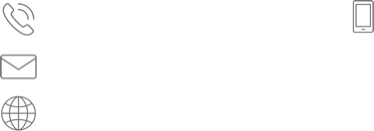 mgarciarodriguez@hmhospitales.comwww.hmhospitales.com